Confirmation of mating / Potvrzení o krytí
This form must be used only when a female owned by a Czech person is mated outside Czech Republic or in Czech republic by a male owned by a foreigner. The completed form must be enclosed to the registration application for the litter together with breeding approval dokument of the stud male.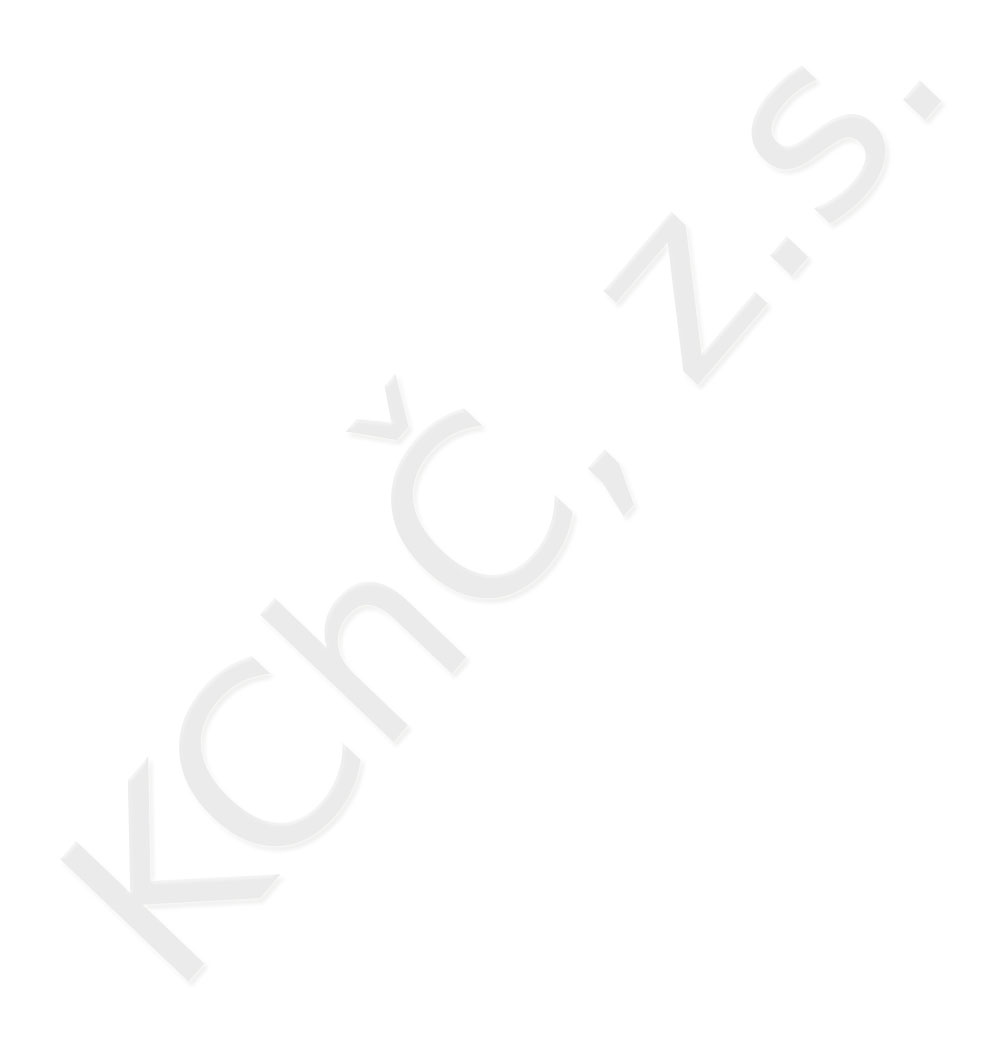 Tento formulář se použije při zahraničním krytí feny, a musí být přiložen spolu s dokladem o chovnosti krycího psa u přihlášky k zápisu štěňat.
MALE / FEMALE:FEMALE / FENA:Mating / Krytí:Signature / Podpis (Male owner / Vlastník psa)Signature / Podpis (Female owner / Vlastník feny)Breed / Plemeno:Coat / Srst:Name / Jméno:Name / Jméno:Registation number / Číslo zápisu:Registation number / Číslo zápisu:Date of Birth / Datum narozeni:Microchip No./č.čipu:Owner(s) name / Jméno vlastníka(ů):Owner(s) name / Jméno vlastníka(ů):Adress / Adresa: Adress / Adresa: Country / Země:Country / Země:Telephone:Email:Breed / Plemeno:Coat / Srst:Name / Jméno:Name / Jméno:Registation number / Číslo zápisu:Registation number / Číslo zápisu:Date of Birth / Datum narozeni:Microchip No./č.čipu:Owner(s) name / Jméno vlastníka(ů):Owner(s) name / Jméno vlastníka(ů):Adress / Adresa: Adress / Adresa: Country / Země:Country / Země:Telephone:Email:Date of mating / Datum krytí:I hereby ceritify that the informatik above is correct, that the bitch was mated to the dog on the date indicated and the dog was recorded as a dog owned by me on the date. / Tímto potvrzuji, že výše uvedené informace jsou pravdivé, že fena byla kryta psem uvedeného data, a že k danému datu byl pes v mém majetku.    ……………………………………………………                                                   ………………………………………………………………….                    Date / Datum:                                                                                           Signature / Podpis: I hereby ceritify that the informatik above is correct, that the bitch was mated to the dog on the date indicated and the bitch was recorded as a bitch  owned by me on the date. / Tímto potvrzuji, že výše uvedené informace jsou pravdivé, že fena byla kryta psem uvedeného data, a že k danému datu byla fena v mém majetku.    ……………………………………………………                                                   ………………………………………………………………….                    Date / Datum:                                                                                           Signature / Podpis: 